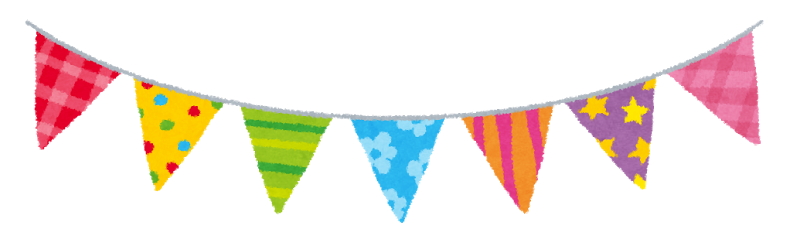 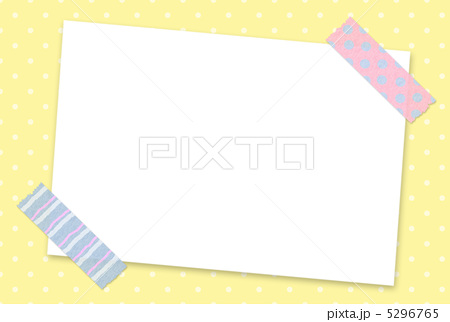 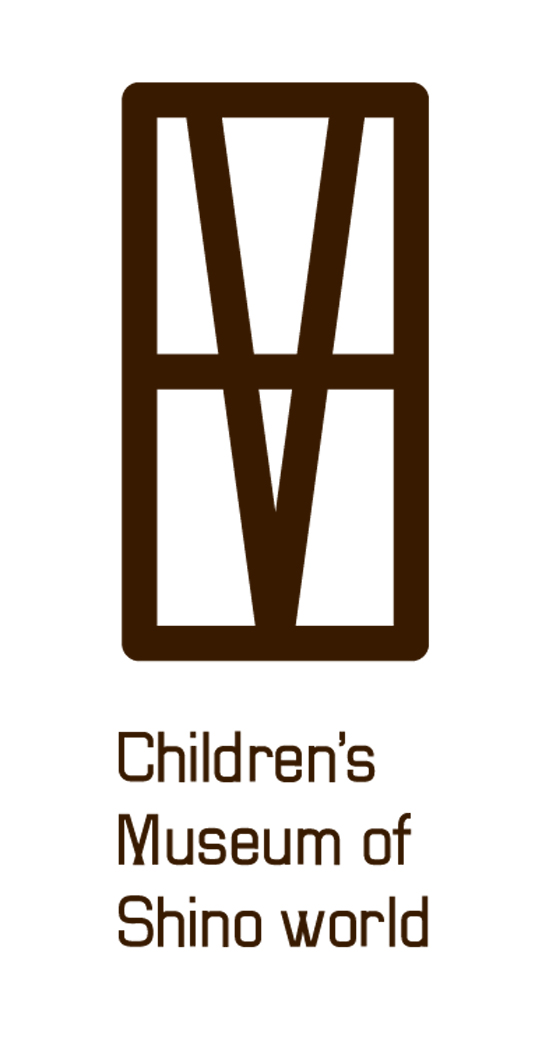 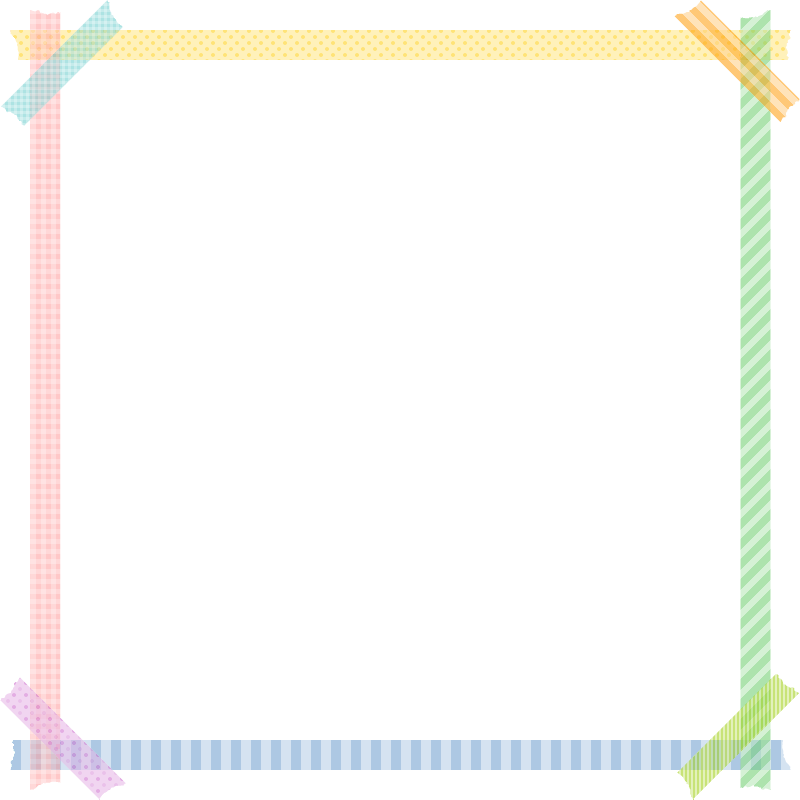 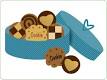 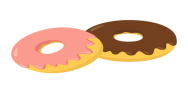 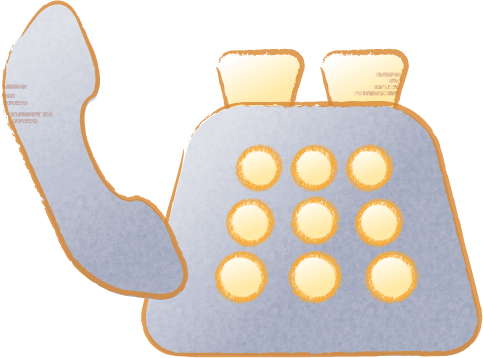 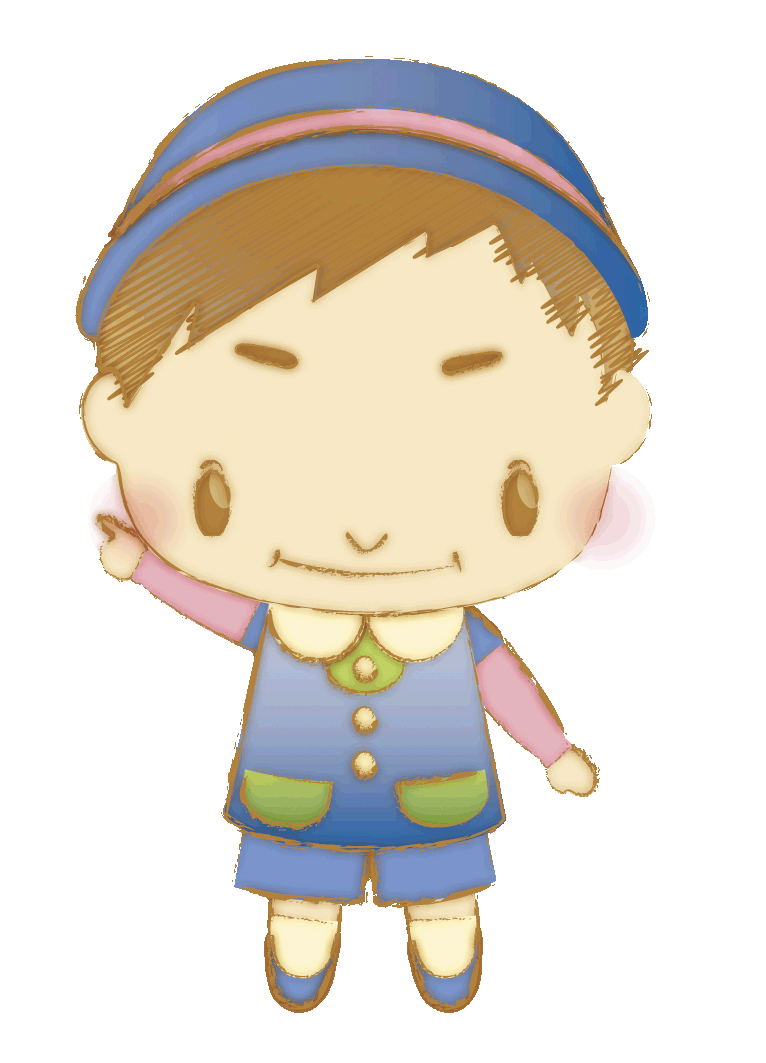 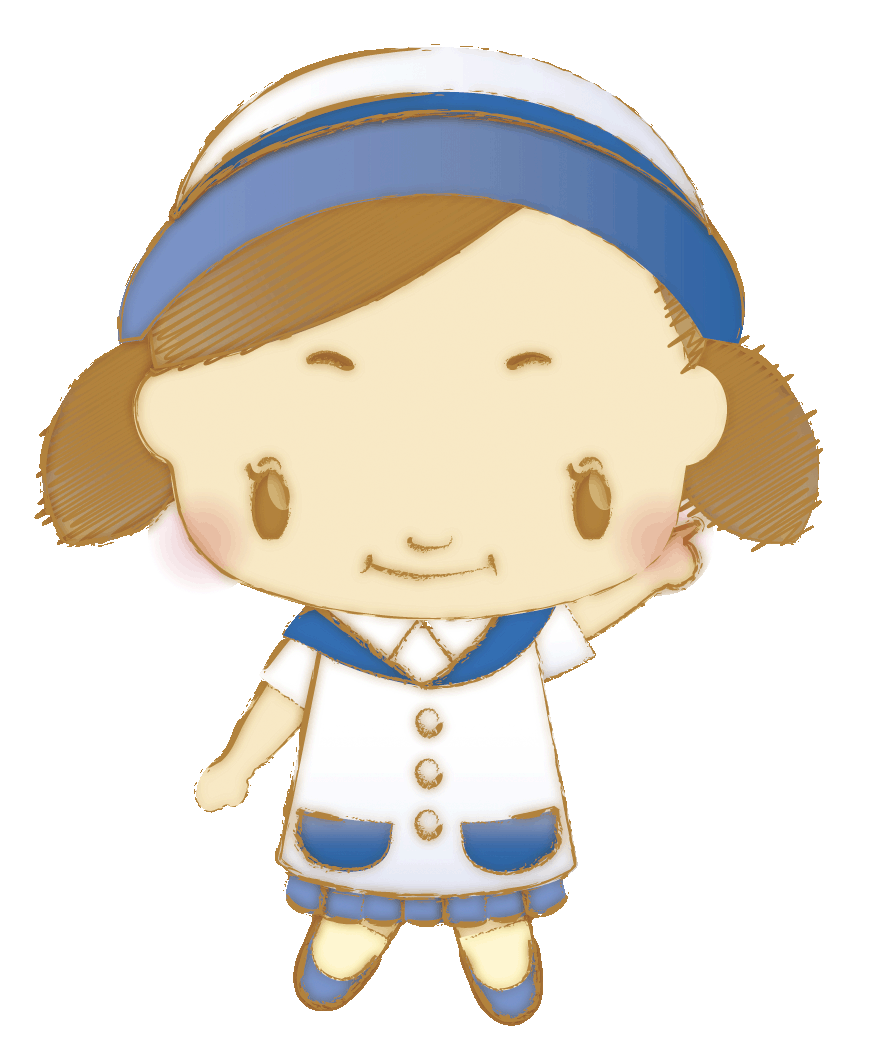 MonTueWedThuFriSat123456AM☆こいのぼりを作ろうワクワクフロア（ホール）憲法記念日みどりの日こどもの日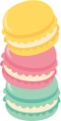 PMワクワクフロアワクワクフロア憲法記念日みどりの日こどもの日8910111213AM青空教室　11:00～（かごます公園）ワクワクフロア（ホール）ワクワクフロアワクワクフロア☆ふれあいリズム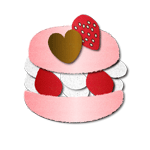 PMワクワクフロア☆おしゃべりサロンベビーフロアワクワクフロア☆ふれあいあそび151617181920AM１才のフロアワクワクフロア（ホール）☆ふれあいルーム（1才児クラス）（ホール）☆ベビーレストラン０才１才フロア絵本はじめのいっぽ（10:30～）PMワクワクフロアワクワクフロアベビーフロア☆エアーハウス1才のフロア222324252627AM☆ベビーマッサージ(身体測定)ワクワクフロア（ホール）(身体測定)ワクワクフロア(身体測定)☆ふれあいルーム（２才児クラス）（ホール）ベビーフロア(身体測定)PMワクワクフロアワクワクフロアベビーフロア☆ロディとコンビカー1才のフロア293031AM１才のフロア(身体測定)ワクワクフロア　（ホール）☆お誕生日会・☆印のイベントはご予約制になります。・イベントに参加される方は時間に遅れないようご参加くださいね。・☆印のイベントはご予約制になります。・イベントに参加される方は時間に遅れないようご参加くださいね。・☆印のイベントはご予約制になります。・イベントに参加される方は時間に遅れないようご参加くださいね。PMワクワクフロアワクワクフロアベビーフロア・☆印のイベントはご予約制になります。・イベントに参加される方は時間に遅れないようご参加くださいね。・☆印のイベントはご予約制になります。・イベントに参加される方は時間に遅れないようご参加くださいね。・☆印のイベントはご予約制になります。・イベントに参加される方は時間に遅れないようご参加くださいね。	MonTueWedThuFriSat123AM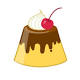 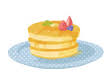 ワクワクフロアベビーフロアPMワクワクフロア1才のフロア5678910AM１才のフロアワクワクフロア☆ふれあいルーム1才児ワクワクフロア☆ふれあいリズムPMワクワクフロア☆おしゃべりサロンベビーフロアワクワクフロア☆ふれあいあそび121314151617AM青空教室ワクワクフロアワクワクフロア☆ベビーレストラン0,1才フロア・絵本PMワクワクフロアワクワクフロアベビーフロアワクワクフロア1才のフロア192021222324AM１才のフロアワクワクフロアワクワクフロア☆ふれあいルーム２才児ベビーフロアPMワクワクフロア☆エアーハウスベビーフロアワクワクフロア1才のフロア2627282930AM☆ベビーマッサージワクワクフロアワクワクフロア☆お誕生日会ベビーフロアPMワクワクフロアワクワクフロアベビーフロアワクワクフロア1才のフロア